Российская Федерация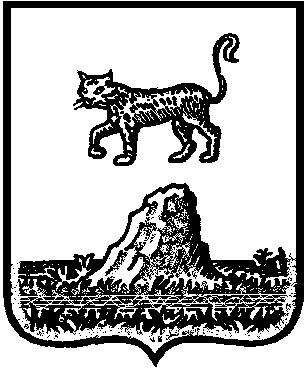 Новгородская областьДума Холмского муниципального районаРЕШЕНИЕ Об утверждении Порядка учета предложений по проекту Устава Холмского муниципального района, проекту решения Думы Холмского муниципального района «О внесении изменений и дополнений в Устав Холмского муниципального района», Порядка участия граждан в обсуждении проекта Устава Холмского муниципального района, проекта решения Думы Холмского муниципального района «О внесении изменений и дополнений в Устав Холмского муниципального района»Принято Думой Холмского муниципального района 20 ноября 2017 года.В соответствии с пунктом 4 статьи 44 Федерального закона от 6 октября 2003 года N 131-ФЗ "Об общих принципах организации местного самоуправления в Российской Федерации" Дума Холмского муниципального района РЕШИЛА:1. Утвердить Порядок учета предложений по проекту Устава Холмского муниципального района, проекту решения Думы Холмского муниципального района "О внесении изменений и дополнений в Устав Холмского муниципального района".2. Утвердить Порядок участия граждан в обсуждении проекта Устава Холмского муниципального района, проекта решения Думы Холмского муниципального района "О внесении изменений и дополнений в Устав Холмского муниципального района".3. Признать утратившим силу решение Думы Холмского муниципального района от 27.02.2006 N 55 "О порядке участия граждан в обсуждении проекта Устава Холмского муниципального района, правового акта о внесении изменений и дополнений в Устав и учета предложений по указанным проектам».4. Опубликовать настоящее решение в периодическом печатном издании – бюллетене «Вестник» и разместить на официальном сайте Администрации Холмского муниципального района в информационно – телекоммуникационной сети «Интернет». Холм20.11.2017№ 156Порядок учета предложений по проекту Устава Холмского муниципального района, проекту решения Думы Холмского муниципального района "О внесении изменений и дополнений в Устав Холмского муниципального района"1. Предложения в проект Устава Холмского муниципального района, в проект решения Думы Холмского муниципального района "О внесении изменений и дополнений в Устав Холмского муниципального района" (далее - проект) направляются в Администрацию Холмского муниципального района не позднее 7 календарных дней до дня проведения публичных слушаний. Предложения в проект направляются в письменной форме почтовым отправлением по адресу: 175270, г. Холм, пл. Победы, д. 2, или в форме электронного документа по электронной почте Администрации Холмского муниципального района adminholm@mail.ru либо лично в Администрацию Холмского муниципального района, расположенную по адресу: г. Холм, пл. Победы, д. 2. Режим работы Администрации Холмского муниципального района:понедельник, вторник, среда, четверг, пятница:начало рабочего дня - 8.30;конец рабочего дня - 17.30;перерыв на обед - с 13.00 до 14.00.2. Все предложения регистрируются в Администрации Холмского муниципального района в день их поступления.3. В индивидуальных предложениях должны быть указаны фамилия, имя, отчество (последнее - при наличии) гражданина, почтовый адрес, на который должен быть направлен ответ, изложена суть предложений, личная подпись, дата.4. Коллективные предложения принимаются с приложением протокола собрания граждан с указанием фамилии, имени, отчества (последнее - при наличии) гражданина, которому доверено представлять вносимые предложения, почтового адреса, на который должен быть направлен ответ, сути предложения, даты.5. Предложения, поступившие в форме электронного документа, подлежат рассмотрению в порядке, установленном настоящим Порядком. Если ответ должен быть направлен в форме электронного документа, гражданин в обязательном порядке указывает адрес электронной почты, на который должен быть направлен ответ, если ответ должен быть направлен в письменной форме - почтовый адрес.6. Учет письменных предложений по проекту осуществляется путем внесения сведений о них в журнале регистрации входящих документов Думы Холмского муниципального района, который ведет специалист Администрации Холмского муниципального района, ответственный за организацию деятельности Думы Холмского муниципального района, в соответствии с требованиями инструкции по делопроизводству.7. Все поступившие письменные предложения изучаются разработчиком проекта или специально созданной Думой Холмского муниципального района для их изучения группой, состоящей из депутатов и (или) специалистов Администрации Холмского муниципального района, а также направляются Думой Холмского муниципального района на обсуждение в ходе проведения публичных слушаний. К рассмотрению принимаются только предложения к официально опубликованному проекту.8. Информация о результатах рассмотрения предложений направляются заявителю Думой Холмского муниципального района письменно в срок не позднее 10 дней после проведения публичных слушаний. Порядок участия граждан в обсуждении проекта Устава Холмского муниципального района, проекта решения Думы Холмского муниципального района "О внесении изменений и дополнений в Устав Холмского муниципального района"1. Граждане, проживающие на территории Холмского муниципального района, имеют право на непосредственное участие в обсуждении проекта Устава Холмского муниципального района, проекта решения Думы Холмского муниципального района "О внесении изменений и дополнений в Устав Холмского муниципального района" (далее - проект).2. Непосредственное участие в обсуждении проекта реализуется гражданами путем направления письменных предложений к опубликованному проекту и (или) участия в публичных слушаниях по опубликованному проекту.3. Письменные предложения направляются в соответствии с Порядком учета предложений по проекту Устава Холмского муниципального района, проекта решения Думы Холмского муниципального района о внесении изменений и дополнений в Устав Холмского муниципального района, утверждаемым решением Думы Холмского муниципального района.4. Участие граждан в публичных слушаниях, организация и проведение публичных слушаний осуществляются в порядке, установленном Положением о порядке организации и проведения публичных слушаний в Холмском муниципальном районе, утверждаемым решением Думы Холмского муниципального района.Глава Холмского муниципального района                                      В.И. СаляевПредседатель Думы Холмского муниципального района                                  П.П. Афанасьев